Вниманию предпринимателей!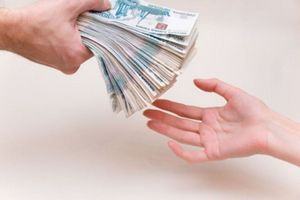 С целью обеспечения доступа малых предприятий к финансовым ресурсам посредством предоставления микрозаймов субъектам малого предпринимательства (ООО, ИП, КФХ) на льготных условиях некоммерческая организация «Фонд микрокредитования субъектов малого  предпринимательства в Саратовской области» предлагает воспользоваться программами микрокредитования в рамках государственной программы поддержки малого бизнеса.Подробную информацию можно получить:на сайте Фонда: www.fmco.ru ; по адресу: 410012, Россия, г. Саратов, ул. Краевая , д.85, офисы № 301-302; по тел.: (8452) 75-64-11, (8452) 75-64-12,  факс: (8452) 75-64-13;E-mail: fond@fmco.ru Основные условия предоставления микрозаймов:Срок займа - от 1 года до 3-х лет.Максимальный размер займа - 1 млн. рублей. Процентная ставка по всем микрозаймам:-до 1 года- 10 % годовых;-до 3-х лет- 12% годовых.Отсрочка платежа по уплате основного долга: до 10 месяцев по микрозайму сроком до 1 года;до 18 месяцев по микрозайму  сроком до 3-х лет.Досрочное расторжение договора без штрафных санкций и повышенных процентов.Обеспечение займа: поручительство собственников бизнеса, третьих лиц, залог- недвижимость, транспорт, оборудование, залоговое имущество третьих лиц. Срок рассмотрения заявки 10 рабочих дней с момента предоставления полного пакета документов.